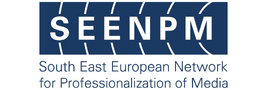 NAŠI MEDIJI - Inicijativa civilnog društva za razvoj medijske pismenosti i aktivizma, borbu protiv polarizacije i promoviranje dijalogaPodrška organizacijama civilnog društva u razvoju medijske i informacijske pismenosti i medijskog aktivizmaPoziv za podnošenje prijedloga projekata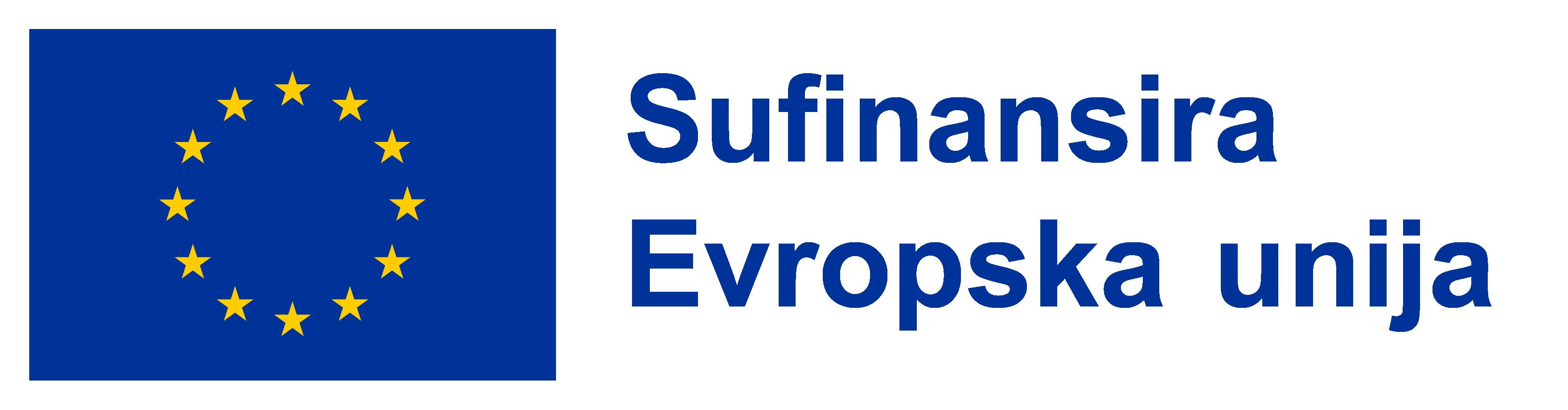 Sarajevo, 10. januar 2024. Fondacija za razvoj medija i civilnog društva “Mediacentar” traži prijedloge projekata koji imaju za cilj podizanje kapaciteta organizacija civilnog društva (OCD) u urbanim i ruralnim sredinama za promoviranje medijskog aktivizma i suzbijanje dezinformacija i polarizacije.Ovaj poziv za podnošenje prijedloga projekata dio je regionalnog projekta “Naši mediji”, podržanog od strane Evropske unije koji se implementira u Albaniji, Bosni i Hercegovini, Crnoj Gori, Kosovu, Sjevernoj Makedoniji, Srbiji i Turskoj.Poziv je otvoren za OCD u Bosni i Hercegovini koje prvenstveno djeluju u oblasti medija, slobode izražavanja ili digitalnih tehnologija, kao i obrazovanja, ljudskih prava ili rodne ravnopravnosti. Poziv je otvoren kako za  organizacije samostalno, tako i za partnerstva formirana između razvijenih organizacija civilnog društva sa sjedištem u urbanim sredinama (veći centri i glavni gradovi) i lokalnih organizacija koje djeluju u manjim zajednicama i ruralnim područjima. Prednost će biti data partnerstvima.  Ukupan budžet ovog poziva za podnošenje prijedloga projekata je 46.500 EUR.Vrijednost svakog predloženog projekta mora biti između 7.000 i 15.500 EUR. Trajanje predloženog projekta mora biti između 9 i 18 mjeseci. Međudržavna partnerstva nisu predmet ovog poziva.Organizacija se može prijaviti kao glavni podnosilac/aplikant samo u jednom projektu, a može biti partner/koaplikant u drugim projektima ovog poziva.Dokumentacija za podnošenje prijedloga projekata je dostupna za preuzimanje na linku: https://media.ba/bs/event/nasi-mediji-poziv-za-podnosenje-prijedloga-projekata Rok za podnošenje prijava je 19. februar 2024. Pitanja u vezi s pozivom za podnošenje prijedloga projekata možete poslati na ourmedia@media.ba najkasnije 5 dana prije isteka roka za podnošenje prijava.Informativna sesija će se održati online, 26. januara 2024. u 14:00h.  Registrirajte se putem zoom LINKa.  